3GPP TSG-WG RAN4 Meeting #94-e	Revised R4-2000133Electronic Meeting, 24 Feb. - 6 Mar., 2020< Start of change >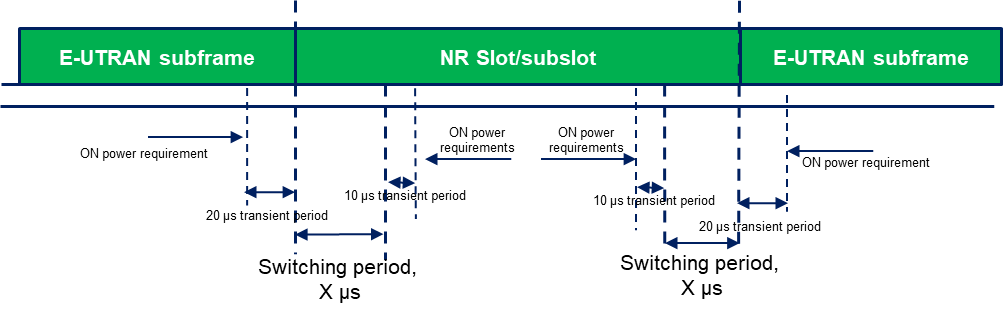 < End of change >CR-Form-v12.0CR-Form-v12.0CR-Form-v12.0CR-Form-v12.0CR-Form-v12.0CR-Form-v12.0CR-Form-v12.0CR-Form-v12.0CR-Form-v12.0CHANGE REQUESTCHANGE REQUESTCHANGE REQUESTCHANGE REQUESTCHANGE REQUESTCHANGE REQUESTCHANGE REQUESTCHANGE REQUESTCHANGE REQUEST38.101-3CR0160rev1Current version:16.2.0For HELP on using this form: comprehensive instructions can be found at 
http://www.3gpp.org/Change-Requests.For HELP on using this form: comprehensive instructions can be found at 
http://www.3gpp.org/Change-Requests.For HELP on using this form: comprehensive instructions can be found at 
http://www.3gpp.org/Change-Requests.For HELP on using this form: comprehensive instructions can be found at 
http://www.3gpp.org/Change-Requests.For HELP on using this form: comprehensive instructions can be found at 
http://www.3gpp.org/Change-Requests.For HELP on using this form: comprehensive instructions can be found at 
http://www.3gpp.org/Change-Requests.For HELP on using this form: comprehensive instructions can be found at 
http://www.3gpp.org/Change-Requests.For HELP on using this form: comprehensive instructions can be found at 
http://www.3gpp.org/Change-Requests.For HELP on using this form: comprehensive instructions can be found at 
http://www.3gpp.org/Change-Requests.Proposed change affects:UICC appsMEXRadio Access NetworkCore NetworkTitle:	CR to TS 38.101-3: Switching time mask between two uplink carriers in EN-DCCR to TS 38.101-3: Switching time mask between two uplink carriers in EN-DCCR to TS 38.101-3: Switching time mask between two uplink carriers in EN-DCCR to TS 38.101-3: Switching time mask between two uplink carriers in EN-DCCR to TS 38.101-3: Switching time mask between two uplink carriers in EN-DCCR to TS 38.101-3: Switching time mask between two uplink carriers in EN-DCCR to TS 38.101-3: Switching time mask between two uplink carriers in EN-DCCR to TS 38.101-3: Switching time mask between two uplink carriers in EN-DCCR to TS 38.101-3: Switching time mask between two uplink carriers in EN-DCCR to TS 38.101-3: Switching time mask between two uplink carriers in EN-DCSource to WG:China Telecom, …China Telecom, …China Telecom, …China Telecom, …China Telecom, …China Telecom, …China Telecom, …China Telecom, …China Telecom, …China Telecom, …Source to TSG:R4R4R4R4R4R4R4R4R4R4Work item code:NR_RF_FR1-CoreNR_RF_FR1-CoreNR_RF_FR1-CoreNR_RF_FR1-CoreNR_RF_FR1-CoreDate:Date:Date:2020-02-01Category:BRelease:Release:Release:Rel-16Use one of the following categories:
F  (correction)
A  (mirror corresponding to a change in an earlier release)
B  (addition of feature), 
C  (functional modification of feature)
D  (editorial modification)Detailed explanations of the above categories can
be found in 3GPP TR 21.900.Use one of the following categories:
F  (correction)
A  (mirror corresponding to a change in an earlier release)
B  (addition of feature), 
C  (functional modification of feature)
D  (editorial modification)Detailed explanations of the above categories can
be found in 3GPP TR 21.900.Use one of the following categories:
F  (correction)
A  (mirror corresponding to a change in an earlier release)
B  (addition of feature), 
C  (functional modification of feature)
D  (editorial modification)Detailed explanations of the above categories can
be found in 3GPP TR 21.900.Use one of the following categories:
F  (correction)
A  (mirror corresponding to a change in an earlier release)
B  (addition of feature), 
C  (functional modification of feature)
D  (editorial modification)Detailed explanations of the above categories can
be found in 3GPP TR 21.900.Use one of the following categories:
F  (correction)
A  (mirror corresponding to a change in an earlier release)
B  (addition of feature), 
C  (functional modification of feature)
D  (editorial modification)Detailed explanations of the above categories can
be found in 3GPP TR 21.900.Use one of the following categories:
F  (correction)
A  (mirror corresponding to a change in an earlier release)
B  (addition of feature), 
C  (functional modification of feature)
D  (editorial modification)Detailed explanations of the above categories can
be found in 3GPP TR 21.900.Use one of the following categories:
F  (correction)
A  (mirror corresponding to a change in an earlier release)
B  (addition of feature), 
C  (functional modification of feature)
D  (editorial modification)Detailed explanations of the above categories can
be found in 3GPP TR 21.900.Use one of the following categories:
F  (correction)
A  (mirror corresponding to a change in an earlier release)
B  (addition of feature), 
C  (functional modification of feature)
D  (editorial modification)Detailed explanations of the above categories can
be found in 3GPP TR 21.900.Use one of the following releases:
Rel-8	(Release 8)
Rel-9	(Release 9)
Rel-10	(Release 10)
Rel-11	(Release 11)
Rel-12	(Release 12)
Rel-13	(Release 13)
Rel-14	(Release 14)
Rel-15	(Release 15)
Rel-16	(Release 16)Use one of the following releases:
Rel-8	(Release 8)
Rel-9	(Release 9)
Rel-10	(Release 10)
Rel-11	(Release 11)
Rel-12	(Release 12)
Rel-13	(Release 13)
Rel-14	(Release 14)
Rel-15	(Release 15)
Rel-16	(Release 16)Reason for change:Reason for change:For UE supporting maximum two concurrent transmission, Tx switching between two uplink carriers can enable 1 Tx on E-UTRA carier and 2 Tx on NR carrier.For UE supporting maximum two concurrent transmission, Tx switching between two uplink carriers can enable 1 Tx on E-UTRA carier and 2 Tx on NR carrier.For UE supporting maximum two concurrent transmission, Tx switching between two uplink carriers can enable 1 Tx on E-UTRA carier and 2 Tx on NR carrier.For UE supporting maximum two concurrent transmission, Tx switching between two uplink carriers can enable 1 Tx on E-UTRA carier and 2 Tx on NR carrier.For UE supporting maximum two concurrent transmission, Tx switching between two uplink carriers can enable 1 Tx on E-UTRA carier and 2 Tx on NR carrier.For UE supporting maximum two concurrent transmission, Tx switching between two uplink carriers can enable 1 Tx on E-UTRA carier and 2 Tx on NR carrier.For UE supporting maximum two concurrent transmission, Tx switching between two uplink carriers can enable 1 Tx on E-UTRA carier and 2 Tx on NR carrier.For UE supporting maximum two concurrent transmission, Tx switching between two uplink carriers can enable 1 Tx on E-UTRA carier and 2 Tx on NR carrier.For UE supporting maximum two concurrent transmission, Tx switching between two uplink carriers can enable 1 Tx on E-UTRA carier and 2 Tx on NR carrier.Summary of change:Summary of change:Introduce UE time mask requirements to allow switching between two uplink carriers for inter-band EN-DC.Introduce UE time mask requirements to allow switching between two uplink carriers for inter-band EN-DC.Introduce UE time mask requirements to allow switching between two uplink carriers for inter-band EN-DC.Introduce UE time mask requirements to allow switching between two uplink carriers for inter-band EN-DC.Introduce UE time mask requirements to allow switching between two uplink carriers for inter-band EN-DC.Introduce UE time mask requirements to allow switching between two uplink carriers for inter-band EN-DC.Introduce UE time mask requirements to allow switching between two uplink carriers for inter-band EN-DC.Introduce UE time mask requirements to allow switching between two uplink carriers for inter-band EN-DC.Introduce UE time mask requirements to allow switching between two uplink carriers for inter-band EN-DC.Consequences if not approved:Consequences if not approved:UE is not allowed to support Tx switching between two uplink carriers.UE is not allowed to support Tx switching between two uplink carriers.UE is not allowed to support Tx switching between two uplink carriers.UE is not allowed to support Tx switching between two uplink carriers.UE is not allowed to support Tx switching between two uplink carriers.UE is not allowed to support Tx switching between two uplink carriers.UE is not allowed to support Tx switching between two uplink carriers.UE is not allowed to support Tx switching between two uplink carriers.UE is not allowed to support Tx switching between two uplink carriers.Clauses affected:Clauses affected:New section 6.3B.4New section 6.3B.4New section 6.3B.4New section 6.3B.4New section 6.3B.4New section 6.3B.4New section 6.3B.4New section 6.3B.4New section 6.3B.4YNOther specsOther specsX Other core specifications	 Other core specifications	 Other core specifications	 Other core specifications	TS/TR ... CR ... TS/TR ... CR ... TS/TR ... CR ... affected:affected:X Test specifications Test specifications Test specifications Test specificationsTS 38.521-3TS 38.521-3TS 38.521-3(show related CRs)(show related CRs)X O&M Specifications O&M Specifications O&M Specifications O&M SpecificationsTS/TR ... CR ... TS/TR ... CR ... TS/TR ... CR ... Other comments:Other comments:This CR's revision history:This CR's revision history: